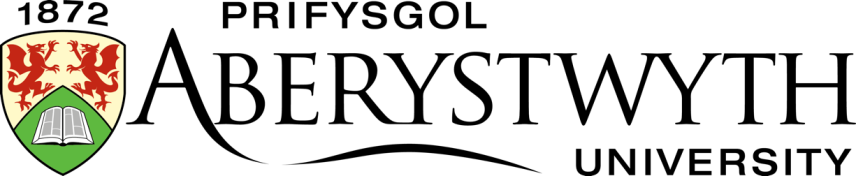 Lwfans Gweithredu/Cyfrifoldeb Uwch – Rhestr Wirio Cymeradwyo Acting Up/Responsibility Allowance– Approval ChecklistCofiwch sicrhau fod pob rhan o’r ffurflen wedi’u llenwi cyn ei chyflwyno i’r Adran Adnoddau DynolPlease ensure that all sections of this form are completed before submission to the HR Department